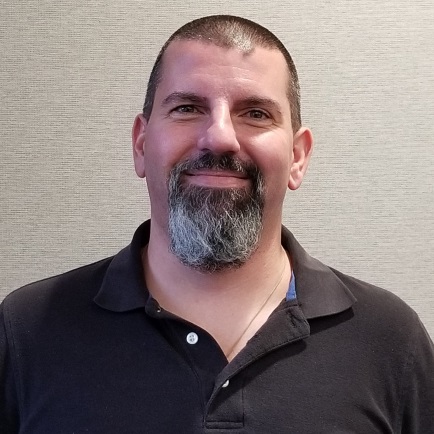 My name is Travis Balzarini & I would be honored to serve as your Chapter Vice President.As your Chapter Secretary / Treasurer for the last 2 years I have fought for key issues including keeping members’ jobs that were slated to be eliminated during County Budget Hearings and for safe working conditions during the COVID-19 pandemic and wildfire response.  I am also a Steward for the Information Systems Department (ISD).  In addition to my role on our Chapter Board I represent our interests in several organizations:SEIU 1021 Executive Board / Budget & Finance Committee.Sonoma County Employees’ Retirement Association (SCERA) Trustee – our pension system.SEIU West Coast Pension Fund Trustee member.SEIU 1021 Delegate for the North Bay Labor Council.When I served on the last Contract Bargaining Team, I realized our County Pensions (employee contributions, COLA’s & retiree healthcare) are going to be a major focus during our upcoming contract negotiations.  In preparation I became a SCERA Trustee, I coordinated the election of additional SEIU members to serve on the SCERA Retirement Board, and I networked with SEIU members serving on pension systems from jurisdictions across California.Please vote for me for Vice President so I can continue to fight for improved benefits and better working conditions.